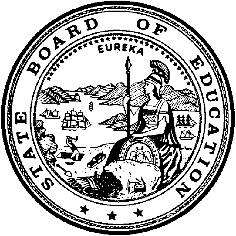 California Department of EducationExecutive OfficeSBE-005 (REV. 1/2018)General WaiverCalifornia State Board of Education 
September 2019 Agenda
Item #W-09SubjectRequest by eight local educational agencies to waive California Education Code Section 5020, and portions of sections 5019, 5021, and 5030, that require a districtwide election to establish a by-trustee-area method of election.Waiver NumbersCampbell Union High School District 10-6-2019Hueneme Elementary School District 16-5-2019Jamul-Dulzura Union Elementary School District 5-7-2019Little Lake City Elementary School District 15-6-2019Moorpark Unified School District 13-5-2019Mt. Diablo Unified School District 3-7-2019South Whittier Elementary School District 18-5-2019Whittier Union High School District 17-5-2019Type of ActionAction, ConsentSummary of the Issue(s)School districts that elect board members at-large face existing or potential litigation under the California Voting Rights Act of 2001 (CVRA). Pursuant to the California Education Code (EC), a district can change from at-large elections to by-trustee-area elections only if the change is approved by both the County Committee on School District Organization (County Committee) and voters at a districtwide election. To reduce the potential for litigation and to establish by-trustee-area elections as expeditiously as possible, the Campbell Union High School District (UHSD), the Hueneme Elementary School District (ESD), the Jamul-Dulzura Union ESD, the Little Lake City ESD, the Moorpark Unified School District (USD), the Mt. Diablo USD, the South Whittier ESD, and the Whittier UHSD, request that the California State Board of Education (SBE) waive the requirement that by-trustee-area election methods be approved at a districtwide election—allowing by-trustee-area elections to be adopted upon review and approval of the appropriate County Committee.Authority for WaiverEC Section 33050RecommendationApproval:  YesApproval with conditions:  NoDenial:  NoSummary of Key IssuesApproval of the waiver requests will eliminate the election requirement for approval of trustee areas and by-trustee-area methods of election for future governing board elections in the Campbell UHSD, the Hueneme ESD, the Jamul-Dulzura Union ESD, the Little Lake City ESD, the Moorpark USD, the Mt. Diablo USD, the South Whittier ESD, and the Whittier UHSD. The voters in the districts will continue to elect all board members—however, if the waiver requests are approved, all board members will be elected by trustee areas beginning with the next governing board elections that occur at least 120 days after County Committee approval of the by-trustee-area methods. County Committees have the authority to approve or disapprove the adoption of trustee areas and methods of election for school district governing board elections. Pursuant to EC Section 5020, County Committee approval of trustee areas and election methods constitutes an order of election—thus, voters in the districts have final approval. Many districts in California are facing existing or potential litigation under the CVRA because of their at-large election methods. To help avoid potential litigation, the Campbell UHSD, the Hueneme ESD, the Jamul-Dulzura Union ESD, the Little Lake City ESD, the Moorpark USD, the Mt. Diablo USD, the South Whittier ESD, and the Whittier UHSD are taking actions to establish trustee areas and adopt by-trustee-area election methods. In order to establish the trustee areas and the methods of election as expeditiously as possible, these districts request that the SBE waive the requirement that the trustee areas and the election methods be approved at districtwide elections. If the SBE approves the waiver requests, by-trustee-area election methods can be adopted in the districts upon review and approval of the appropriate County Committee without subsequent local elections to approve the changes.Only the elections to establish trustee areas and the election methods will be eliminated by approval of the waiver requests—voters in the Campbell UHSD, the Hueneme ESD, the Jamul-Dulzura Union ESD, the Little Lake City ESD, the Moorpark USD, the Mt. Diablo USD, the South Whittier ESD, and the Whittier UHSD will continue to elect all governing board members. Moreover, approval of the waivers will not eliminate any existing legal rights of currently seated board members. The waiver requests have been reviewed by the California Department of Education (CDE) and it has been determined that there was no significant public opposition to the waivers at the public hearings conducted by the governing boards of the districts. The CDE has further determined that none of the grounds specified in EC Section 33051, which authorize denial of a waiver, exist. The CDE recommends the SBE approve the requests by the Campbell UHSD, the Hueneme ESD, the Jamul-Dulzura Union ESD, the Little Lake City ESD, the Moorpark USD, the Mt. Diablo USD, the South Whittier ESD, and the Whittier UHSD to waive EC Section 5020 and portions of sections 5019, 5021, and 5030, which require districtwide elections to approve by-trustee-area methods of election.Demographic Information: The Campbell UHSD has a student population of 8,271 and is located in a suburban area of Santa Clara County.The Hueneme ESD has a student population of 8,348 and is located in an urban area of Ventura County.The Jamul-Dulzura Union ESD has a student population of 750 and is located in a rural area of San Diego County.The Little Lake City ESD has a student population of 4,141 and is located in a suburban area of Los Angeles County.The Moorpark USD has a student population of 6,200 and is located in a suburban area of Ventura County.The Mt. Diablo USD has a student population of 31,013 and is located in a suburban area of Contra Costa County.The South Whittier ESD has a student population of 2,716 and is located in an urban area of Los Angeles County.The Whittier UHSD has a student population of 11,411 and is located in an urban area of Los Angeles County.Because this is a general waiver, if the SBE decides to deny the waiver, it must cite one of the seven reasons in EC 33051(a), available at http://leginfo.legislature.ca.gov/faces/codes_displaySection.xhtml?lawCode=EDC&sectionNum=33051.Summary of Previous State Board of Education Discussion and ActionThe SBE has approved 180 similar waiver requests—most recently for the Conejo Valley USD and the Santa Cruz City Elementary/High School District at the July 2019 SBE meeting.Fiscal Analysis (as appropriate)Approval of the waiver request will not have negative fiscal effects on any local or state agency. Failure to approve the request will result in additional costs to the Campbell UHSD, the Hueneme ESD, the Jamul-Dulzura Union ESD, the Little Lake City ESD, the Moorpark USD, the Mt. Diablo USD, the South Whittier ESD, and the Whittier UHSD for districtwide elections.Attachment(s)Attachment 1:  Summary Table (6 pages)Attachment 2:  Campbell Union High School District General Waiver Request 10-6-2019 (2 pages). (Original waiver request is signed and on file in the Waiver Office.)Attachment 3:  Hueneme Elementary School District General Waiver Request 16-5-2019 (2 pages). (Original waiver request is signed and on file in the Waiver Office.)Attachment 4:  Jamul-Dulzura Union `Elementary School District General Waiver Request 5-7-2019 (2 pages). (Original waiver request is signed and on file in the Waiver Office.)Attachment 5:  Little Lake City Elementary School District General Waiver Request 15-6-2019 (2 pages). (Original waiver request is signed and on file in the Waiver Office.)Attachment 6:  Moorpark Unified School District General Waiver Request 
13-5-2019 (2 pages). (Original waiver request is signed and on file in the Waiver Office.)Attachment 7:  Mt. Diablo Unified School District General Waiver Request 
3-7-2019 (3 pages). (Original waiver request is signed and on file in the Waiver Office.)Attachment 8:  South Whittier Elementary School District General Waiver Request 18-5-2019 (2 pages). (Original waiver request is signed and on file in the Waiver Office.)Attachment 9:  Whittier Union High School District General Waiver Request 17-5-2019 (2 pages). (Original waiver request is signed and on file in the Waiver Office.)Attachment 10:  California Education Code Sections Proposed for Waiver (5 pages).Attachment 1: Summary TableCalifornia Education Code Sections 5019, 5020, 5021, and 5030Created by California Department of Education
July 2019Attachment 2: Campbell Union High School District General Waiver Request 10-6-2019California Department of EducationWAIVER SUBMISSION – GeneralCD Code: 4369401Waiver Number: 10-6-2019Active Year: 2019Date In: 6/24/2019 11:08:32 AMLocal Education Agency: Campbell Union High School District Address: 3235 Union Ave.San Jose, CA 95124Start: 5/30/2019	End: 5/28/2021Waiver Renewal: NoPrevious Waiver Number: Previous SBE Approval Date: Waiver Topic: School District ReorganizationEd Code Title: Elimination of Election Requirement Ed Code Section: 5019, 5020, 5021, 5030Ed Code Authority: 33050Education Code or CCR to Waive: See Attachment 10Outcome Rationale: The Campbell Union High School District Board of Trustees is transitioning from at-large elections to trustee area method of elections.  The CUHSD Board requests the State Board of Education waive the voter approval requirement in order to avoid the high election cost and to expedite the timeline for implementation to trustee area elections.Student Population: 8271City Type: SuburbanPublic Hearing Date: 5/30/2019Public Hearing Advertised: Public notice in local newspaper, posted all school sites, District Office, website, community newsletterLocal Board Approval Date: 5/30/2019Community Council Reviewed By: Measure AA Citizens' Oversight CommitteeCommunity Council Reviewed Date: 6/18/2019Community Council Objection: NoCommunity Council Objection Explanation: Audit Penalty Yes or No: NoCategorical Program Monitoring: NoSubmitted by: Dr. Robert BravoPosition: SuperintendentE-mail: rbravo@cuhsd.orgTelephone: 408-371-0960Fax: 408-558-3006Bargaining Unit Date: 06/18/2019
Name: California School Employees Association (CSEA)
Representative: Renee Ereno
Title: President  (Chapter 266)
Position: Support
Comments: Bargaining Unit Date: 06/20/2019
Name: Campbell High School Teachers Association (CHSTA)
Representative: Kim McCarthy
Title: President
Position: Support
Comments: Bargaining Unit Date: 06/19/2019
Name: Service Employees International Union (SEIU)
Representative: Earl Moody
Title: President (Local 521)
Position: Support
Comments:Attachment 3: Hueneme Elementary School District General Waiver Request 16-5-2019California Department of EducationWAIVER SUBMISSION – GeneralCD Code: 5672462Waiver Number: 16-5-2019Active Year: 2019Date In: 5/23/2019 5:31:48 PMLocal Education Agency: Hueneme Elementary School District Address: 205 North Ventura Rd.Port Hueneme, CA 93041Start: 5/23/2019	End: 5/21/2021Waiver Renewal: NoPrevious Waiver Number: Previous SBE Approval Date: Waiver Topic: School District ReorganizationEd Code Title: Elimination of Election Requirement Ed Code Section: 5020 and portions of 5019, 5021, and 5030Ed Code Authority: 33050Education Code or CCR to Waive: See Attachment 10Outcome Rationale: The Hueneme Elementary School District desires to have the requested Education Code sections waived because the waiver of these sections will allow the district to successfully adopt trustee areas and establish a by-trustee area election process as expeditiously as possible and avoid the risk and expense associated with litigation under the California Voting Rights Act. If approved, this waiver would allow the district to complete the transition process to a by-trustee area election method without delay. It is imperative that this waiver be approved because the district’s failure to successfully adopt and implement trustee areas and a by-trustee area election process leaves the district vulnerable to litigation in which the district would be exposed to potentially having to pay significant attorneys’ fees to the plaintiffs, which would pose an undue hardship and extreme detriment to the district and its students.Student Population: 8348City Type: UrbanPublic Hearing Date: 4/22/2019Public Hearing Advertised: Formal notice with date, time, location, and subject posted at the District Office and each school site and published on the District websiteLocal Board Approval Date: 4/22/2019Community Council Reviewed By: District English Learner Advisory Committee (03/20/19) & PTA's and School Site Councils (03/25/19Community Council Reviewed Date: 3/20/2019Community Council Objection: NCommunity Council Objection Explanation: Audit Penalty Yes or No: NoCategorical Program Monitoring: NoSubmitted by: Ms. Nitasha SawhneyPosition: AttorneyE-mail: nsawhney@ghslaw.comTelephone: 510-695-2802Fax: Bargaining Unit Date: 03/25/2019
Name: CSEA, HUENEME CHAPTER # 273
Representative: Cinthya Perez
Title: President
Position: Support
Comments: Bargaining Unit Date: 03/25/2019
Name: Hueneme Educators Association
Representative: Rosa Granado
Title: President
Position: Support
Attachment 4: Jamul-Dulzura Union Elementary School District General Waiver Request 5-7-2019California Department of EducationWAIVER SUBMISSION – GeneralCD Code: 3768155Waiver Number: 5-7-2019Active Year: 2019Date In: 7/5/2019 10:00:34 AMLocal Education Agency: Jamul-Dulzura Union ElementaryAddress: 14581 Lyons Valley Rd.Jamul, CA 91935Start: 9/1/2019End: 8/31/2021Waiver Renewal: NoPrevious Waiver Number: Previous SBE Approval Date: Waiver Topic: School District ReorganizationEd Code Title: Elimination of Election Requirement Ed Code Section: 5019, 5020, 5021, and 5030Ed Code Authority: 33050-33053Education Code or CCR to Waive: See Attachment 10Outcome Rationale: The Jamul-Dulzura Union School District desires to have the requested Education Code sections waived because the waiver of these sections will allow the District to successfully adopt trustee areas and establish a by-trustee election process as expeditiously as possible, thereby enabling the District to avoid litigation resulting out of its current at-large election process for electing its board members. The District currently utilizes an at-large election process to elect its governing board members.  The District’s failure to successfully adopt and implement trustee areas and a by-trustee area election process leaves it vulnerable to litigation in which the District would be exposed to potentially having to pay significant attorneys’ fees to plaintiffs, which would pose an undue hardship and extreme detriment to the District and its students. Normally, under Education Code section 5020, the County Committee on School District organization, after conducting its own public hearing on the recommended plans, would call for an election and put the matter to a vote of the District’s electors.  However, going through an election process would prevent the District from electing successor trustees in a timely manner and leaves the District vulnerable to a lawsuit and injunction. The requested waiver will allow the District to complete its transition to a by-trustee area election process in time to for the next governing board member election in November 2020 which will reduce the District’s liability under the CVRA going forward.Student Population: 750City Type: RuralPublic Hearing Date: 6/18/2019Public Hearing Advertised: Public Hearing Notice was posted at all three school sites in the District, on a community board outside the District Office, at the Jamul post office, and at the Jamul Market.Local Board Approval Date: 6/18/2019Community Council Reviewed By: All school site councils, and the District's English Learner Advisory Committee (DELAC)Community Council Reviewed Date: 6/10/2019Community Council Objection: NoCommunity Council Objection Explanation: Audit Penalty Yes or No: NoCategorical Program Monitoring: NoSubmitted by: Ms. Cheryl StewartPosition: Administrative Assistant to Superintendent/Human RE-mail: cstewart@jdusd.org
Telephone: 619-669-7705Bargaining Unit Date: 06/10/2019Name: California School Employees Association, No. 664
Representative: Robert MacLaren
Title: local representative
Position: Neutral
Comments: Bargaining Unit Date: 06/10/2019
Name: Jamul-Dulzura United Teachers Association (JDUTA)
Representative: Diane Hulbert
Title: President
Position: Neutral
Comments:Attachment 5: Little Lake City Elementary School District General Waiver Request 15-6-2019California Department of EducationWAIVER SUBMISSION – GeneralCD Code: 1964717Waiver Number: 15-6-2019Active Year: 2019Date In: 6/28/2019 10:53:49 AMLocal Education Agency: Little Lake City ElementaryAddress: 10515 South Pioneer Blvd.Santa Fe Springs, CA 90670Start: 1/1/2020	End: 12/31/2020Waiver Renewal: NoWaiver Topic: School District ReorganizationEd Code Title: Elimination of Election Requirement Ed Code Section: Portions of 5019, 5021, 5030 and all of 5020Ed Code Authority: 33050Education Code or CCR to Waive: See Attachment 10Outcome Rationale: The Little Lake City School District desires to have the requested Education Code sections waived because the waiver of these sections will allow the District to successfully adopt trustee areas and establish a by-trustee election process as expeditiously as possible, thereby enabling the District to avoid litigation resulting out of its current at-large election process for electing its governing board members. It is imperative that the District adopt these areas and establish this process without delay and without interference because the District has been presented with a demand letter under the California Voting Rights Act of 2001 (“CVRA”), threatening to sue the District if it does not convert to by-trustee area elections.  The District currently utilizes an at-large election process to elect its governing board members.  The District’s failure to successfully adopt and implement trustee areas and a by-trustee area election process leaves it vulnerable to litigation in which the District would be exposed to potentially having to pay significant attorneys’ fees to plaintiffs, which would pose an undue hardship and extreme detriment to the District and its students. Normally, under Education Code section 5020, the County Committee on School District organization, after conducting its own public hearing on the recommended plans, would call for an election and put the matter to a vote of the District’s electors.  However, going through an election process would prevent the District from electing successor trustees in a timely manner and leaves the District vulnerable to a lawsuit and injunction.The requested waiver will allow the District to complete its transition to a by-trustee area election process in time to for the next governing board member election which will reduce the District’s liability under the CVRA going forward.Student Population: 4141City Type: SuburbanPublic Hearing Date: 6/25/2019Public Hearing Advertised: Publication in the local newspaper, posted at every school site and District Office.  In addition, it was posted in three public places. Local Board Approval Date: 6/25/2019Community Council Reviewed By: School Site Councils and DELAC Community Council Reviewed Date: 6/5/2019Community Council Objection: NoCommunity Council Objection Explanation: Audit Penalty Yes or No: NoCategorical Program Monitoring: NoSubmitted by: Mr. Manuel CorreaPosition: Assistant Superintendent, Business ServicesE-mail: mcorrea@llcsd.netTelephone: 562-868-8241 x2248Bargaining Unit Date: 06/11/2019
Name: California School Employees Association
Representative: Maria Gonzalez
Title: President
Position: Support
Comments: Bargaining Unit Date: 06/11/2019
Name: Little Lake Education Association
Representative: Jennifer Conforti
Title: President
Position: Support
Comments: Attachment 6: Moorpark Unified School District
General Waiver Request 13-5-2019California Department of EducationWAIVER SUBMISSION – GeneralCD Code: 5673940Waiver Number: 13-5-2019Active Year: 2019Date In: 5/20/2019 2:26:56 PMLocal Education Agency: Moorpark Unified School DistrictAddress: 5297 Maureen Ln.Moorpark, CA 93021Start: 3/12/2019End: 3/21/2021Waiver Renewal: NPrevious Waiver Number: Previous SBE Approval Date: Waiver Topic: School District ReorganizationEd Code Title: Elimination of Election Requirement Ed Code Section: 5020 and portions of sections 5019, 5021, 5030Ed Code Authority: EC Section 33050Education Code or CCR to Waive: See Attachment 10Outcome Rationale: The Moorpark Unified School District desires to have the requested Education Code sections waived because the waiver of these sections will allow the district to successfully adopt trustee areas and establish a by-trustee area election process as expeditiously as possible and avoid the risk and expense associated with litigation under the California Voting Rights Act. If approved, this waiver would allow the district to complete the transition process to a by-trustee area election method without delay. It is imperative that this waiver be approved because the district’s failure to successfully adopt and implement trustee areas and a by-trustee area election process leaves the district vulnerable to litigation in which the district would be exposed to potentially having to pay significant attorneys’ fees to the plaintiffs, which would pose an undue hardship and extreme detriment to the district and its students.Student Population: 6200City Type: SuburbanPublic Hearing Date: 3/12/2019Public Hearing Advertised: Formal notice with date, time, location, and subject posted at the District Office and each school site on 03/08/19; published on district website 03/08/2019Local Board Approval Date: 3/12/2019Community Council Reviewed By: None/Not Applicable  ??Community Council Reviewed Date: 3/12/2019Community Council Objection: NCommunity Council Objection Explanation: Audit Penalty Yes or No: NCategorical Program Monitoring: NSubmitted by: Dr. Kelli HaysPosition: SuperintendentE-mail: khays@mrpk.org
Telephone: 805-378-6300 x1700Fax: Bargaining Unit Date: 04/01/2019
Name: California School Employees Association #498
Representative: Fox Beam
Title: President
Position: Support
Comments: Bargaining Unit Date: 03/12/2019
Name: Moorpark Educators Association
Representative: Brian Friefeld
Title: President
Position: SupportComments: Attachment 7: Mt. Diablo Unified School District General Waiver Request 3-7-2019California Department of EducationWAIVER SUBMISSION – GeneralCD Code: 0761754Waiver Number: 3-7-2019Active Year: 2019Date In: 7/3/2019 3:59:09 PMLocal Education Agency: Mt. Diablo Unified School DistrictAddress: 1936 Carlotta Dr.Concord, CA 94519Start: 12/1/2019End: 11/30/2020Waiver Renewal: NoWaiver Topic: School District ReorganizationEd Code Title: Elimination of Election and Effective Date for Reorg Ed Code Section: 5019, 5020, 5021, 5030Ed Code Authority: 33050Education Code or CCR to Waive: See Attachment 10Outcome Rationale: Desired Outcome/ Rationale: The Mt. Diablo Unified School District requests a waiver of Education Code sections or portions thereof because the waiver of these sections will allow the District to adopt trustee areas and establish a by-trustee election process as expeditiously as possible, thereby enabling the District to avoid threatened litigation resulting out of its current at-large election process for electing its governing board members. It is imperative that the District adopt these trustee areas and establish this election process without delay and without interference because the District has been presented with a demand letter under the California Voting Rights Act of 2001 (“CVRA”), threatening to sue the District if it does not convert to by-trustee area elections.  The District currently utilizes an at-large election process to elect its governing board members.  The District’s failure to adopt and implement trustee areas and a by-trustee area election process leaves it vulnerable to litigation. Such litigation to which the District is exposed could cause it to pay significant attorneys’ fees to plaintiffs. This would pose an undue hardship and extreme detriment to the District and its students.Normally, under Education Code section 5020, the County Committee on School District organization, after conducting its own public hearing on the recommended plans, would call for an election and put the matter to a vote of the District’s electors.  However, going through an election process would prevent the District from electing successor trustees in a timely manner at the next regular election in November 2020 and leave the District vulnerable to a lawsuit and injunction.The requested waiver will allow the District to complete its transition to a by-trustee area election process in time to for the next governing board member election in November 2020 which will reduce the District’s liability under the CVRA going forward.Student Population: 31013City Type: SuburbanPublic Hearing Date: 6/24/2019Public Hearing Advertised: Publication and email distribution to all school sites and local municipalitiesLocal Board Approval Date: 6/24/2019Community Council Reviewed By: District English Learners Advisory Council, Community Advisory CommitteeCommunity Council Reviewed Date: 6/12/2019Community Council Objection: NoCommunity Council Objection Explanation:Audit Penalty Yes or No: NoCategorical Program Monitoring: NoSubmitted by: Mr. Lawrence SchoenkePosition: Attorney for Mt. Diablo USDE-mail: lschoenke@aalrr.com
Telephone: 925-605-9698Fax: 925-680-2505Bargaining Unit Date: 06/11/2019
Name: California School Employees Assn., Chap. 43
Representative: David Sanford
Title: Labor Relations Representative
Position: Neutral
Comments: Bargaining Unit Date: 06/21/2019
Name: Mt. Diablo Education Association
Representative: Anita Johnson
Title: President
Position: Neutral
Comments: Bargaining Unit Date: 06/10/2019
Name: Mt. Diablo School Psychologist Association
Representative: Silvia Venturino
Title: President
Position: NeutralBargaining Unit Date: 06/13/2019
Name: Public Employees Union, Local One
Representative: Lisa Davis
Title: Business Agent
Position: NeutralBargaining Unit Date: 06/11/2019
Name: Teamsters Local No. 856
Representative: Juan Escobar
Title: Business Agent
Position: Neutral
Attachment 8: South Whittier Elementary School District General Waiver Request 18-5-2019California Department of EducationWAIVER SUBMISSION - GeneralCD Code: 1965037Waiver Number: 18-5-2019Active Year: 2019Date In: 5/28/2019 10:04:02 AMLocal Education Agency: South Whittier Elementary School DistrictAddress: 11200 Telechron Ave.Whittier, CA 90605Start: 5/21/2019	End: 5/20/2021Waiver Renewal: NoPrevious Waiver Number: Previous SBE Approval Date: Waiver Topic: School District ReorganizationEd Code Title: Elimination of Election Requirement Ed Code Section: 5020 and portions of 5019, 5021 and 5030Ed Code Authority: 33050Education Code or CCR to Waive: See Attachment 10Outcome Rationale: This waiver is requested to expedite the efforts of the South Whittier School District (“District”) to ensure compliance with the California Voting Rights Act (Elections Code section 14025 et seq.)(“CVRA”). By granting this waiver, the District will be able to implement its new “by-trustee area” election system for its November 2020 elections to reduce any potential liability under the CVRA.  Due to the fact that the CVRA grants a prevailing plaintiff the right to reasonable attorneys’ and expert witness fees, the District seeks to reduce the risk of costly litigation under the CVRA. By reducing the risk of such costly litigation in an expeditious and cost-efficient manner, the District will be able to ensure that cuts to necessary and valuable District student programs are not needed because of claims being brought under the CVRA.Student Population: 2716City Type: UrbanPublic Hearing Date: 5/21/2019Public Hearing Advertised: Newspaper, internet, and District officeLocal Board Approval Date: 5/21/2019Community Council Reviewed By: District Advisory Committee (DAC)/District English Learner Advisory Committee (DELAC)Community Council Reviewed Date: 5/6/2019Community Council Objection: NoCommunity Council Objection Explanation: Audit Penalty Yes or No: NoCategorical Program Monitoring: NoSubmitted by: Mr. Mark KeriakousPosition: Associate Superintendent, Business Services E-mail: mkeriakous@swhittier.net Telephone: 562-944-6231 x2031Bargaining Unit Date: 04/26/2019
Name: S. Whittier California State Employees Association
Representative: Stephani Gonzales
Title: President
Position: Neutral
Comments: 

Bargaining Unit Date: 04/24/2019
Name: South Whittier Teachers Association
Representative: Audrey Radley
Title: President
Position: SupportComments: 
Attachment 9: Whittier Union High School District General Waiver Request 17-5-2019California Department of EducationWAIVER SUBMISSION - GeneralCD Code: 1965128Waiver Number: 17-5-2019Active Year: 2019Date In: 5/24/2019 10:55:56 AMLocal Education Agency: Whittier Union High School DistrictAddress: 9401 South Painter Ave.Whittier, CA 90605Start: 1/1/2020End: 12/31/2021Waiver Renewal: NPrevious Waiver Number: Previous SBE Approval Date: Waiver Topic: School District ReorganizationEd Code Title: Elimination of Election Requirement Ed Code Section: 5019, 5021, 5030, 5020Ed Code Authority: 33050Education Code or CCR to Waive: See Attachment 10Outcome Rationale: On or about September 6, 2018 the District received a letter from the law firm of Carlos R. Perez, demanding that the District switch to the by-trustee area elections methodology.The requested waiver will allow the District to complete its transition to a by-trustee area election process in time for the next governing board member election which will reduce the District’s potential liability under the CVRA going forward.Student Population: 11411City Type: UrbanPublic Hearing Date: 5/14/2019Public Hearing Advertised: Notice in newspaper, notice posted at each schoolLocal Board Approval Date: 5/14/2019Community Council Reviewed By: School Site Councils and District English Learner Advisory Council Community Council Reviewed Date: 4/9/2019Community Council Objection: NoCommunity Council Objection Explanation: Audit Penalty Yes or No: NoCategorical Program Monitoring: NoSubmitted by: Mr. Martin PlourdePosition: SuperintendentE-mail: martin.plourde@wuhsd.orgTelephone: 562-698-8121 x1000Fax: 562-907-6977Bargaining Unit Date: 04/09/2019
Name: Classified School Employees Association
Representative: Art Siegrist
Title: President of CSEA
Position: Support
Comments: Bargaining Unit Date: 04/09/2019
Name: Whittier Area Teachers Association
Representative: Pamela Battleson
Title: President of WATA
Position: Support
Comments: Bargaining Unit Date: 04/09/2019
Name: Whittier Secondary Education Association
Representative: Alex McKenzie
Title: President of WSEA
Position: SupportAttachment 10: California Education Code Sections Proposed for WaiverRequest to waive California Education Code Section 5020, and portions of sections 5019, 5021, and 5030, that require a districtwide election to establish by-trustee-area method of election.  Language proposed to be waived is bracketed and in italics below:§ 5019.Trustee areas and size of school district governing boards; powers of county committee; proposal and hearing(a) Except in a school district governed by a board of education provided for in the charter of a city or city and county, in any school district or community college district, the county committee on school district organization may establish trustee areas, rearrange the boundaries of trustee areas, abolish trustee areas, and increase to seven or decrease to five the number of members of the governing board, or adopt one of the alternative methods of electing governing board members specified in Section 5030.(b) The county committee on school district organization may establish or abolish a common governing board for a high school district and an elementary school district within the boundaries of the high school district. The resolution of the county committee on school district organization approving the establishment or abolition of a common governing board shall be presented to the electors of the school districts as specified in Section 5020.(c) (1) A proposal to make the changes described in subdivision (a) or (b) may be initiated by the county committee on school district organization or made to the county committee on school district organization either by a petition signed by 5 percent or 50, whichever is less, of the qualified registered voters residing in a district in which there are 2,500 or fewer qualified registered voters, by 3 percent or 100, whichever is less, of the qualified registered voters residing in a district in which there are 2,501 to 10,000 qualified registered voters, by 1 percent or 250, whichever is less, of the qualified registered voters residing in a district in which there are 10,001 to 50,000 qualified registered voters, by 500 or more of the qualified registered voters residing in a district in which there are 50,001 to 100,000 qualified registered voters, by 750 or more of the qualified registered voters residing in a district in which there are 100,001 to 250,000 qualified registered voters, or by 1,000 or more of the qualified registered voters residing in a district in which there are 250,001 or more qualified registered voters or by resolution of the governing board of the district. For this purpose, the necessary signatures for a petition shall be obtained within a period of 180 days before the submission of the petition to the county committee on school district organization and the number of qualified registered voters in the district shall be determined pursuant to the most recent report submitted by the county elections official to the Secretary of State under Section 2187 of the Elections Code.(2) When a proposal is made pursuant to paragraph (1), the county committee on school district organization shall call and conduct at least one hearing in the district on the matter. At the conclusion of the hearing, the county committee on school district organization shall approve or disapprove the proposal.(d) If the county committee on school district organization approves pursuant to subdivision (a) [the rearrangement of ]the boundaries of trustee areas for a particular district, then the [rearrangement of the ]trustee areas shall be effectuated for the next district election occurring at least 120 days after [its ]approval[, unless at least 5 percent of the registered voters of the district sign a petition requesting an election on the proposed rearrangement of trustee area boundaries. The petition for an election shall be submitted to the county elections official within 60 days of the proposal's adoption by the county committee on school district organization. If the qualified registered voters approve pursuant to subdivision (b) or (c) the rearrangement of the boundaries to the trustee areas for a particular district, the rearrangement of the trustee areas shall be effective for the next district election occurring at least 120 days after its approval by the voters]. [§ 5020.Presentation of proposal to electors(a) The resolution of the county committee approving a proposal to establish or abolish trustee areas, to adopt one of the alternative methods of electing governing board members specified in Section 5030, or to increase or decrease the number of members of the governing board shall constitute an order of election, and the proposal shall be presented to the electors of the district not later than the next succeeding election for members of the governing board.(b) If a petition requesting an election on a proposal to rearrange trustee area boundaries is filed, containing at least 5 percent of the signatures of the district's registered voters as determined by the elections official, the proposal shall be presented to the electors of the district, at the next succeeding election for the members of the governing board, at the next succeeding statewide primary or general election, or at the next succeeding regularly scheduled election at which the electors of the district are otherwise entitled to vote, provided that there is sufficient time to place the issue on the ballot.(c) If a petition requesting an election on a proposal to establish or abolish trustee areas, to increase or decrease the number of members of the board, or to adopt one of the alternative methods of electing governing board members specified in Section 5030 is filed, containing at least 10 percent of the signatures of the district's registered voters as determined by the elections official, the proposal shall be presented to the electors of the district, at the next succeeding election for the members of the governing board, at the next succeeding statewide primary or general election, or at the next succeeding regularly scheduled election at which the electors of the district are otherwise entitled to vote, provided that there is sufficient time to place the issue on the ballot.  Before the proposal is presented to the electors, the county committee on school district organization may call and conduct one or more public hearings on the proposal.(d) The resolution of the county committee approving a proposal to establish or abolish a common governing board for a high school and an elementary school district within the boundaries of the high school district shall constitute an order of election. The proposal shall be presented to the electors of the district at the next succeeding statewide primary or general election, or at the next succeeding regularly scheduled election at which the electors of the district are otherwise entitled to vote, provided that there is sufficient time to place the issue on the ballot.(e) For each proposal there shall be a separate proposition on the ballot. The ballot shall contain the following words:"For the establishment (or abolition or rearrangement) of trustee areas in ____ (insert name) School District --Yes" and "For the establishment (or abolition or rearrangement) of trustee areas in ____ (insert name) School District--No.""For increasing the number of members of the governing board of ____ (insert name) School District from five to seven--Yes" and "For increasing the number of members of the governing board of ____ (insert name) School District from five to seven--No.""For decreasing the number of members of the governing board of ____ (insert name) School District from seven to five--Yes" and "For decreasing the number of members of the governing board of ____ (insert name) School District from seven to five--No.""For the election of each member of the governing board of the ____ (insert name) School District by the registered voters of the entire ____ (insert name) School District--Yes" and "For the election of each member of the governing board of the ____ (insert name) School District by the registered voters of the entire ____ (insert name) School District--No.""For the election of one member of the governing board of the ____ (insert name) School District residing in each trustee area elected by the registered voters in that trustee area--Yes" and "For the election of one member of the governing board of the ____ (insert name) School District residing in each trustee area elected by the registered voters in that trustee area--No.""For the election of one member, or more than one member for one or more trustee areas, of the governing board of the ____ (insert name) School District residing in each trustee area elected by the registered voters of the entire ____ (insert name) School District--Yes" and "For the election of one member, or more than one member for one or more trustee areas, of the governing board of the ____ (insert name) School District residing in each trustee area elected by the registered voters of the entire ____ (insert name) School District--No.""For the establishment (or abolition) of a common governing board in the ____ (insert name) School District and the ____ (insert name) School District--Yes" and "For the establishment (or abolition) of a common governing board in the ____ (insert name) School District and the ____ (insert name) School District--No."If more than one proposal appears on the ballot, all must carry in order for any to become effective, except that a proposal to adopt one of the methods of election of board members specified in Section 5030 which is approved by the voters shall become effective unless a proposal which is inconsistent with that proposal has been approved by a greater number of voters. An inconsistent proposal approved by a lesser number of voters than the number which have approved a proposal to adopt one of the methods of election of board members specified in Section 5030 shall not be effective.]§ 5021.Incumbents to serve out terms despite approval of change(a) If a proposal for the establishment of trustee areas formulated under Section[s] 5019 [and 5020 ]is approved[ by a majority of the voters voting at the election], any affected incumbent board member shall serve out his or her term of office and succeeding board members shall be nominated and elected in accordance with Section 5030.  In the event two or more trustee areas are established [at such election ]which are not represented in the membership of the governing board of the school district, or community college district the county committee shall determine by lot the trustee area from which the nomination and election for the next vacancy on the governing board shall be made.(b) If a proposal for rearrangement of boundaries is approved by[ a majority of the voters voting on the measure, or by] the county committee on school district organization[ when no election is required], and if the boundary changes affect the board membership, any affected incumbent board member shall serve out his or her term of office and succeeding board members shall be nominated and elected in accordance with Section 5030.(c) If a proposal for abolishing trustee areas is approved[ by a majority of the voters voting at the election], the incumbent board members shall serve out their terms of office and succeeding board members shall be nominated and elected at large from the district.§ 5030.Alternate method of electionExcept as provided in Sections 5027 and 5028, in any school district or community college district having trustee areas, the county committee on school district organization and the registered voters of a district, pursuant to Section[s] 5019[ and 5020, respectively], may at any time recommend one of the following alternate methods of electing governing board members:(a) That each member of the governing board be elected by the registered voters of the entire district.(b) That one or more members residing in each trustee area be elected by the registered voters of that particular trustee area.(c) That each governing board member be elected by the registered voters of the entire school district or community college district, but reside in the trustee area which he or she represents.The recommendation shall provide that any affected incumbent member shall serve out his or her term of office and that succeeding board members shall be nominated and elected in accordance with the method recommended by the county committee.Whenever trustee areas are established in a district, provision shall be made for one of the alternative methods of electing governing board members.[In counties with a population of less than 25,000, ]the county committee on school district organization or the county board of education, if it has succeeded to the duties of the county committee, may at any time, by resolution, with respect to trustee areas established for any school district, other than a community college district, amend the provision required by this section without additional approval by the electors, to require one of the alternate methods for electing board members to be utilized.Waiver NumberDistrictPeriod of RequestBargaining Unit Representatives ConsultedPublic Hearing and Board DatesAdvisory Committee Position10-6-2019Campbell Union High School DistrictRequested:May 30, 2019,toMay 28, 2021 Recommended:May 30, 2019,toMay 28, 2021 Campbell High School Teachers Association,
Kim McCarthy
President
6/20/2019
Support Service Employees International Union,
Earl Moody
President
6/19/2019
Support California School Employees Association,
Renee Ereno
President
6/18/2019
SupportMay 30, 2019Measure AA Citizens' Oversight Committee (6/18/2019)
No objections16-5-2019Hueneme Elementary School DistrictRequested:May 23, 2019,toMay 21, 2021 Recommended:May 23, 2019,toMay 21, 2021Hueneme Educators Association,
Rosa Granado
President
3/25/2019
SupportCalifornia School Employees Association,
Cinthya Perez 
President
3/25/2019
SupportApril 22, 2019District English Learner Advisory Committee (03/20/2019); Parent Teacher Associations and School Site Councils (3/25/2019)
No objections5-7-2019Jamul-Dulzura Union Elementary School DistrictRequested:September 1, 2019,toAugust 31, 2021 Recommended:June 18, 2019,toJune 16, 2021Jamul-Dulzura United Teachers Association,
Diane Hulbert
President
6/10/2019
NeutralCalifornia School Employees Association,
Robert MacLaren
Local Representative
6/10/2019
NeutralJune 18, 2019All school site councils and the District's English Learner Advisory Committee (6/10/2019)
No objections15-6-2019Little Lake City Elementary School DistrictRequested:January 1, 2020,toDecember 31, 2020 Recommended:June 11, 2019,toDecember 31, 2020 Little Lake Education Association,
Jennifer Conforti
President
6/11/2019
SupportCalifornia School Employees Association,Maria Gonzalez
President
6/11/2019
SupportJune 25, 2019School Site Councils and District English Language Advisory Committee
(6/5/2019)
No objections13-5-2019Moorpark Unified School DistrictRequested:March 12, 2019,toMarch 21, 2021Recommended:March 12, 2019,toMarch 10, 2021Moorpark Educators Association,
Brian Friefeld
President
3/12/2019
SupportCalifornia School Employees Association,
Fox Beam
President
4/1/2019
SupportMarch 12, 2019English Language Advisory Committee (2/28/2019)No objections3-7-2019Mt. Diablo Unified School DistrictRequested:December 1, 2019,toNovember 30, 2020Recommended:June 24, 2019,to
November 30, 2020Mt. Diablo Education Association,
Anita Johnson
President
6/21/2019
NeutralCalifornia School Employees Association,
David Sanford
Labor Relations Representative
6/11/2019
NeutralMt. Diablo School Psychologist Association,
Silvia Venturino
President
6/10/2019
NeutralPublic Employees Union,
Lisa Davis
Business Agent
6/13/2019
NeutralTeamsters,
Juan Escobar
Business Agent
6/11/2019
NeutralJune 24, 2019District English Learners Advisory Council, Community Advisory Committee(6/12/2019)No objections18-5-2019South Whittier Elementary School DistrictRequested:May 21, 2019,toMay 20, 2021Recommended:May 21, 2019,toMay 19, 2021South Whittier Teachers Association,
Audrey Radley
President
4/24/2019
SupportSouth Whittier California State Employees Association,
Stephani Gonzales
President
4/26/2019
NeutralMay 21, 2019District Advisory Committee / District English Learner Advisory Committee (5/6/2019)
No objections17-5-2019Whittier Union High School DistrictRequested:January 1, 2020,toDecember 31, 2021Recommended:August 1, 2019,toJuly 30, 2021Whittier Area Teachers Association,
Pamela Battleson
President
4/9/2019
Support Whittier Secondary Education Association,
Alex McKenzie
President
4/9/2019
Support Classified School Employees Association,
Art Siegrist
President
4/9/2019
Support May 14, 2019School Site Councils and District English Learner Advisory Council
(4/9/2019)
No objections